ANJALI KHANNAC O M P U T E R  S C I E N C E  E N G I N E E RC A R E E RO B J E C T I V ETo excel as a software engineer in a job that both  challenges and inspires me, while pushing me to work to the best of my abilities and produce  the highest quality work that I am capable of.C O N T A C T       +91-8012345678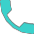       anjali.verma@mail.com New Nallakunta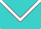 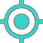 HyderabadS K I L L SJava 7 HTML CSS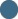 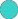 Photoshop Operating systems DBMSMicrosoft OfficeC E R T I F I C A T I O NOracle Certified Associate, Java SE 8 Programmer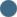 JUN 2016Software Quality Certification EngineerJUN 2014E D U C A T I O NA C H I E V E M E N T SWinner of National Level chess competition - 2016 Runner's up - 500 M Running Race	- 2015 Gold Medal Inter College Basketball Competition Research Papers on Nanotechnology		- 2014H O B B I E STravel | Film | Biking | Baking | Gadgets